Conference volunteers wanted!!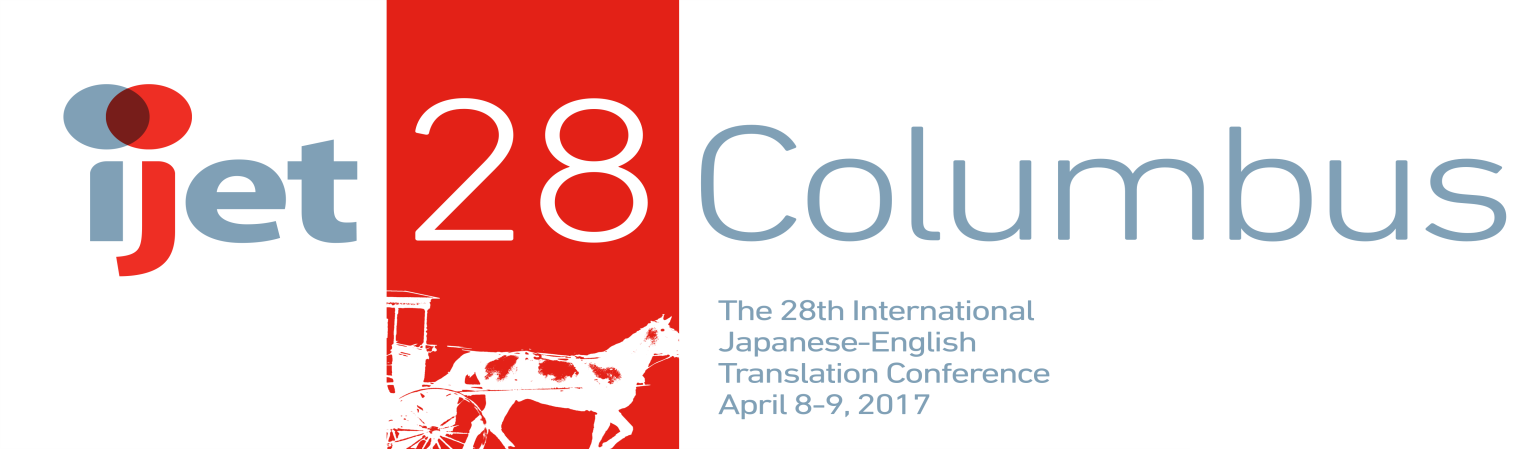 Deadline February 3, 2017OSU’s East Asian Studies Center is hosting the 28th International Japanese English—Translators Conference with the Japan Association of Translators at The Ohio State University on April 7-9, 2017.  https://ijet.jat.org/There will be about 150 professional Japanese translators and faculty and students who are interested in Japanese-English translation from the U.S. and Japan. They will give presentations on a variety of issues related to Japanese<>English translation and interpretation. Many participants are locally employed by Japanese companies, such as Honda. Some of them work in the manga/animation/video game industry. If you are interested in Japanese-English translation, come join us as student volunteers to learn about the industry and network with professional translators and translation scholars!If you would like to attend the conference, the registration fee for OSU students is $50. However, if you work as volunteers, you can attend some sessions free of charge. We are looking for 15-20 volunteers. If you are interested, please fill out the following application form and send it to Nathan Lancaster at Lancaster.102@osu.edu by Friday, February 3, 2017. Conditions for student volunteers:Student volunteers must be OSU students who study Japanese (undergraduate students) or work on Japan-related research (graduate students).Volunteers should represent OSU well. Therefore, volunteers must be responsible and work effectively as student volunteers at the conference. Responsibilities as student volunteers:Student volunteers will assist the conference organizers at Page Hall and Sullivant Hall between 7:30am and 5:00pm on April 8-9, 2017. Some volunteers will also be needed on Friday, April 7 between 1:30pm and 6:00pm to help with preparation. You can choose to volunteer for part of a day, if you are not available for the entire conference. Below are the types of tasks that volunteers will be assigned to. (Tasks will be assigned to each volunteer later.)Registration tableVideotaping presentationsUsher participantsHelping committee members Benefits of becoming student volunteers:Student volunteers will not be busy for the entire conference.  There will be plenty of time for you to freely attend presentations. The $50 registration fee is waived.Student volunteers will be working closely with the committee members, who are all professional translators.  Application FormDeadline: Friday, February 3, 2017Name:__________________________Email: __________________________Phone: __________________________Are you an OSU student?			 yes		 no	Are you an undergraduate student? 		 yes		 no	If yes, which level of Japanese are you currently taking?	Level _______________What is the name of your Japanese instructor?		Instructor _______________If you are you a graduate student, what is your specialization?	    _______________If you can help with the computer and other IT issues, please indicate.  Yes, I can help with the computer and other IT issues. If you are interested in photographing the conference, please indicate the following. I have my own camera (not a cell phone). I have previous photography experience (amateur is fine). 